RESUME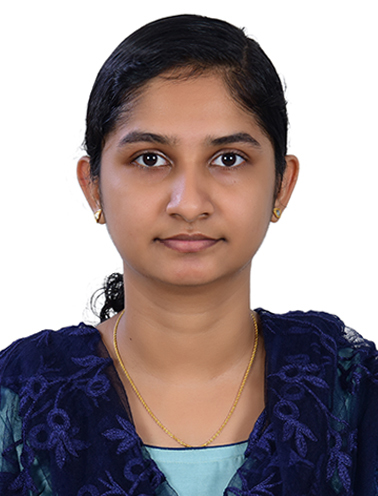 STEFY JOSEEMAIL ID: stefyjose98@gmail.comMOBILE NUMBER:+919447974685CAREER OBJECTIVE:To assist in anaesthesia with equipment ( old and modern)in multi-specialty hospitals as well as mission hospitals in all the ways beneficial for the needed and to prove the knowledge and skill attained.ACADEMIC PROFILE:Exam passed:SSLC of Board of Public Examination Kerala:  March 2013Mahatma Gandhi Memorial High School, Puthencruz, Ernakulam, KeralaHigher Secondary Examination Kerala.                   : March 2015Mar Coorilose Memorial Higher Secondary School, Pattimattom, Ernakulam, KeralaProfessional qualification:Bachelor of Science. Operation theatre and anaesthesia technology: July 2015- August 2018Christian Medical College Vellore, Tamilnadu, IndiaUnder Dr. M.G. R Medical University TamilnaduPROFESSIONAL EXPOSURE:Assisted the anesthesiologist with the following :Pre anaesthetic assessmentCardio-thoracic surgeries, Liver transplantation, Renal transplantation, Paediatric surgeries, Neurosurgeries, Obstetric and Gynecology surgeries, Orthopedic surgeries, ENT surgeries, Urology( Nephrology), Plastic surgeries and reconstructive surgeries, Dental surgeries, Laparoscopic surgeries, General surgeries, Spine surgeriesPostoperative careAlso trained to assist the anesthesiologist in bronchoscopy and outside operation theatre areas like MRI, DSA, Cath lab, Labour room(labor epidural), etc.EXPERIENCE IN HANDLING MACHINES AND TYPES OF EQUIPMENT IN OTAnaesthesia machines( Boyle's machine, Datex Ohmeda excel, Aestiva, Dragger, etc.)Vaporizer Breathing circuits( Bain's circuit, Jackson Rees circuit, closed circuit, etc)Video laryngoscopic equipment( Glidescope, C- Mac, King's vision)DefibrillatorPressure Monitoring transducerBlood gas analyzing equipment( ABG machine, I- stat)Jet ventilationInfusion pumpsFiber optic, etcTECHNICAL QUALIFICATIONSAirway management ( intubation)Peripheral line insertionDrug administrationPre anaesthetic evaluation Intraoperative monitoring and managementAssisting the anaesthesiologist in all types of anaesthesia( general anaesthesia, subarachnoid block, epidural anaesthesia, caudal analgesia, peripheral nerve blocks)Assisting for central line, arterial line, peripheral lineManaging pipeline gas supply as well as cylindersRemote location anaesthesia ( CT, MRI, Cath Lab, etc)BLS and CPRPostoperative management etcANAESTHESIA EXPERIENCEAssisted the anesthesiologists in providing local anaesthesia, general anaesthesia, regional anaesthesia( SAB, epidural, caudal), nerve block and also I am having experience in intubation( endotracheal tubes, LMA), IV line insertion, preoperative assessment, mask ventilation, intraoperative and postoperative monitoring and documentation, nasogastric tube insertion. I have also done the SAB under the supervision of an anesthesiologist.WORK EXPERIENCEInternship: 1 Jan 2019- 2 Jan 2020Christian Medical College Vellore, India2400 bedded multispeciality hospital and NABH accredited20 Jan 2020 - till the dateMar Baselios Medical Mission Hospital Kothamangalam, India360 bedded multispeciality hospital with NABH primary levelPOST:Anaesthesia technologist/ assistantPERSONAL PROFILEName: STEFY JOSEFather's name: E.Y JOSEPermanent address: Echickamandanath house, Varikoli P.O, command, Ernakulam,    Kerala, India, PIN-682308Mobile number: +919447974685Date of Birth:08/02/1998Gender: femaleNationality: IndianMarital status: unmarriedLanguage is known: Malayalam, English, Hindi, and TamilDECLARATIONI hereby declare that all information enclosed is true.Place: ChemmanaduDate:06/09/2021